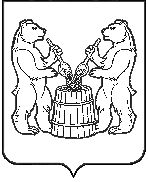 АДМИНИСТРАЦИЯ УСТЬЯНСКОГО МУНИЦИПАЛЬНОГО РАЙОНА  АРХАНГЕЛЬСКОЙ  ОБЛАСТИПОСТАНОВЛЕНИЕот 17 мая  2021 года № 678р.п. Октябрьский 	В соответствии с Федеральным законом от 21 декабря 1994 г. № 68-ФЗ «О защите населения и территорий от чрезвычайных ситуаций природного и техногенного характера», постановлением Правительства Российской Федерации от 30 декабря 2003 года № 794 «О единой государственной системе предупреждения и ликвидации чрезвычайных ситуаций», статьей 7 областного закона № 85-5-ОЗ от 20 сентября 2005 года «О компетенции органов государственной власти Архангельской области, органов  местного самоуправления муниципальных образований Архангельской области и организаций в области защиты населения и территорий от чрезвычайных ситуаций природного и техногенного характера, гражданской обороны»,  Протоколом от 17 мая 2021 года заседания комиссии по чрезвычайным ситуациям и обеспечению пожарной безопасности администрации Устьянского муниципального района, администрация Устьянского муниципального района Архангельской области ПОСТАНОВЛЯЕТ: 1. Ввести режим «Чрезвычайная ситуация» на территории муниципального образования «Киземское» с 11 часов 17 мая 2021 года.2. Установить местный уровень реагирования состояния готовности органов управления и сил РСЧС к ликвидации чрезвычайной ситуации.3. Настоящее постановление подлежит размещению на официальном сайте администрации Устьянского муниципального района и муниципальном вестнике «Устьяны».4. Контроль за исполнением настоящего постановления оставляю за собой.Глава муниципального образования         		                                   А.А. Хоробров О введении режима «Чрезвычайная ситуация» на территории муниципального образования «Киземское»